 Р Е Ш Е Н И ЕО досрочном прекращении  полномочий   главы  сельского поселения Юмашевский сельсовет  Юмашевский сельсовет  муниципального района Чекмагушевский район Республики Башкортостан Тихонова Г.К.	 Рассмотрев заявление   главы   сельского поселения  Юмашевский сельсовет Тихонова Геннадия Кузьмича в соответствии с п.2 ч.6 ст.36 Федерального Закона «Об общих принципах  организации местного самоуправления в Российской Федерации »  и пунктом 2 части 6 статьи 19   Устава сельского поселения Юмашевский сельсовет  муниципального района Чекмагушевский район Республики Башкортостан, Совет сельского поселения  Юмашевский сельсовет муниципального района Чекмагушевский район Республики Башкортостан РЕШИЛ:	 	досрочно прекратить    полномочия главы  сельского поселения Юмашевский сельсовет муниципального района Чекмагушевский район Республики Башкортостан , депутата избирательного округа №1 Тихонова Геннадия Кузьмича-    согласно личного заявления.  Заместитель председателя Совета:                                            Г.С.Тимофеев              с. Юмашево              26 октября                № 289БАШ[ОРТОСТАН  РЕСПУБЛИКА]ЫСА[МА{ОШ  РАЙОНЫ муниципаль районЫНЫ@   ЙОМАШ АУЫЛ СОВЕТЫ АУЫЛ  БИЛ^м^]Е СОВЕТЫ 452227,  Йомаш ауылы,  Совет урамы,10тел. (34796) 27-2-69, 27-2-24e-mail:  yumash_chek@ufamts.ru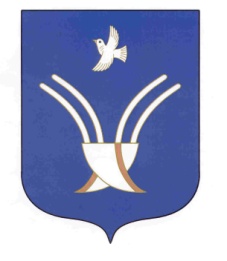 Совет сельского поселения Юмашевский сельсоветмуниципального района Чекмагушевский район Республики Башкортостан452227, с.  Юмашево, ул.  Советская. 10тел. (34796) 27-2-69, 27-2-24e-mail:  yumash_chek@ufamts.ruОКПО 04281326     ОГРН 1060249000052    ИНН  0249005871ОКПО 04281326     ОГРН 1060249000052    ИНН  0249005871ОКПО 04281326     ОГРН 1060249000052    ИНН  0249005871